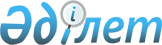 О внесении изменений и дополнений в некоторые законодательные акты Республики Казахстан по вопросам перераспределения полномочий между ветвями государственной властиЗакон Республики Казахстан от 3 июля 2017 года № 86-VI.
      ПРЕСС-РЕЛИЗСтатья 1. Внести изменения и дополнения в следующие законодательные акты Республики Казахстан: 
      1. В Земельный кодекс Республики Казахстан от 20 июня 2003 года (Ведомости Парламента Республики Казахстан, 2003 г., № 13, ст. 99; 2005 г., № 9, ст. 26; 2006 г., № 1, ст. 5; № 3, ст. 22; № 11, ст. 55; № 12, ст. 79, 83; № 16, ст. 97; 2007 г., № 1, ст. 4; № 2, ст. 18; № 14, ст. 105; № 15, ст. 106, 109; № 16, ст. 129; № 17, ст. 139; № 18, ст. 143; № 20, ст. 152; № 24, ст. 180; 2008 г., № 6-7, ст. 27; № 15-16, ст. 64; № 21, ст. 95; № 23, ст. 114; 2009 г., № 2-3, ст. 18; № 13-14, ст. 62; № 15-16, ст. 76; № 17, ст. 79; № 18, ст. 84, 86; 2010 г., № 5, ст. 23; № 24, ст. 146; 2011 г., № 1, ст. 2; № 5, ст. 43; № 6, ст. 49, 50; № 11, ст. 102; № 12, ст. 111; № 13, ст. 114; № 15, ст. 120; 2012 г., № 1, ст. 5; № 2, ст. 9, 11; № 3, ст. 27; № 4, ст. 32; № 5, ст. 35; № 8, ст. 64; № 11, ст. 80; № 14, ст. 95; № 15, ст. 97; № 21-22, ст. 124; 2013 г., № 1, ст. 3; № 9, ст. 51; № 14, ст. 72, 75; № 15, ст. 77, 79, 81; 2014 г., № 2, ст. 10; № 8, ст. 44; № 11, ст. 63, 64; № 12, ст. 82; № 14, ст. 84; № 19-I, 19-II, ст. 96; № 21, ст. 118, 122; № 23, ст. 143; № 24, ст. 145; 2015 г., № 8, ст. 42; № 11, ст. 57; № 19-I, ст. 99, 101; № 19-II, ст. 103; № 20-IV, ст. 113; № 20-VII, ст. 115, 117; № 21-I, ст. 124, 126; № 22-II, ст. 145; № 22-VI, ст. 159; 2016 г., № 6, ст. 45; № 7-II, ст. 53, 56; № 8-II, ст. 72; № 10, cт. 79; 2017 г., № 3, ст. 6; № 4, ст. 7; Закон Республики Казахстан от 15 июня 2017 года "О внесении изменений и дополнений в некоторые законодательные акты Республики Казахстан по вопросам растительного и животного мира", опубликованный в газетах "Егемен Қазақстан" и "Казахстанская правда" 19 июня 2017 г.): 
      1) статью 13 дополнить подпунктом 4-2) следующего содержания: 
      "4-2) установление и изменение границ (черты) городов республиканского значения и столицы;"; 
      2) пункт 2 статьи 108 изложить в следующей редакции: 
      "2. Границы (черта) городов республиканского значения и столицы Республики Казахстан устанавливаются и изменяются Правительством Республики Казахстан.". 
      2. В Водный кодекс Республики Казахстан от 9 июля 2003 года (Ведомости Парламента Республики Казахстан, 2003 г., № 17, ст. 141; 2004 г., № 23, ст. 142; 2006 г., № 1, ст. 5; № 3, ст. 22; № 15, ст. 95; 2007 г., № 1, ст. 4; № 2, ст. 18; № 19, ст. 147; № 24, ст. 180; 2008 г., № 6-7, ст. 27; № 23, ст. 114; № 24, ст. 129; 2009 г., № 2-3, ст. 15; № 15-16, ст. 76; № 18, ст. 84; 2010 г., № 1-2, ст. 5; № 5, ст. 23; № 24, ст. 146; 2011 г., № 1, ст. 2, 7; № 5, ст. 43; № 6, ст. 50; № 11, ст. 102; № 16, ст. 129; 2012 г., № 3, ст. 27; № 14, ст. 92; № 15, ст. 97; № 21-22, ст. 124; 2013 г., № 9, ст. 51; № 14, ст. 72, 75; № 15, ст. 79, 82; № 16, ст. 83; 2014 г., № 1, ст. 4; № 2, ст. 10; № 7, ст. 37; № 10, ст. 52; № 19-I, 19-II, ст. 96; № 21, ст. 122; № 23, ст. 143; 2015 г., № 11, ст. 57; № 19-II, ст. 103; № 20-IV, ст. 113; 2016 г., № 6, ст. 45; № 7-II, ст. 56; № 8-II, ст. 72; 2017 г., № 3, ст. 6; Закон Республики Казахстан от 15 июня 2017 года "О внесении изменений и дополнений в некоторые законодательные акты Республики Казахстан по вопросам растительного и животного мира", опубликованный в газетах "Егемен Қазақстан" и "Казахстанская правда" 19 июня 2017 г.): 
      пункт 3 статьи 25 изложить в следующей редакции: 
      "3. Перечень водохозяйственных сооружений, имеющих особое стратегическое значение, в том числе которые могут быть переданы в аренду и доверительное управление, определяется Правительством Республики Казахстан.". 
      3. В Бюджетный кодекс Республики Казахстан от 4 декабря 2008 года (Ведомости Парламента Республики Казахстан, 2008 г., № 21, ст. 93; 2009 г., № 23, ст. 112; № 24, ст. 129; 2010 г., № 5, ст. 23; № 7, ст. 29, 32; № 15, ст. 71; № 24, ст. 146, 149, 150; 2011 г., № 2, ст. 21, 25; № 4, ст. 37; № 6, ст. 50; № 7, ст. 54; № 11, ст. 102; № 13, ст. 115; № 15, ст. 125; № 16, ст. 129; № 20, ст. 151; № 24, ст. 196; 2012 г., № 1, ст. 5; № 2, ст. 16; № 3, ст. 21; № 4, ст. 30, 32; № 5, ст. 36, 41; № 8, ст. 64; № 13, ст. 91; № 14, ст. 94; № 18-19, ст. 119; № 23-24, ст. 125; 2013 г., № 2, ст. 13; № 5-6, ст. 30; № 8, ст. 50; № 9, ст. 51; № 10-11, ст. 56; № 13, ст. 63; № 14, ст. 72; № 15, ст. 81, 82; № 16, ст. 83; № 20, ст. 113; № 21-22, ст. 114; 2014 г., № 1, ст. 6; № 2, ст. 10, 12; № 4-5, ст. 24; № 7, ст. 37; № 8, ст. 44; № 11, ст. 63, 69; № 12, ст. 82; № 14, ст. 84, 86; № 16, ст. 90; № 19-I, 19-II, ст. 96; № 21, ст. 122; № 22, ст. 128, 131; № 23, ст. 143; 2015 г., № 2, ст. 3; № 11, ст. 57; № 14, ст. 72; № 15, ст. 78; № 19-I, ст. 100; № 19-II, ст. 106; № 20-IV, ст. 113; № 20-VII, ст. 117; № 21-I, ст. 121, 124; № 21-II, ст. 130, 132; № 22-I, ст. 140, 143; № 22-II, ст. 144; № 22-V, ст. 156; № 22-VI, ст. 159; № 23-II, ст. 172; 2016 г., № 7-II, cт. 53; № 8-I, cт. 62; № 12, ст. 87; № 22, cт. 116; № 23, ст. 119; № 24, ст. 126; 2017 г., № 4, ст. 7; № 6, ст. 11; № 9, ст. 18; № 10, ст. 23): 
      1) пункт 3 статьи 57 изложить в следующей редакции: 
      "3. Правительство Республики Казахстан образует Республиканскую бюджетную комиссию, утверждает положение о ней, определяет ее состав."; 
      2) пункт 1 статьи 60 изложить в следующей редакции: 
      "1. Система государственного планирования определяется Правительством Республики Казахстан по согласованию с Президентом Республики Казахстан."; 
      3) пункт 3 статьи 62 изложить в следующей редакции: 
      "3. Стратегический план государственного органа утверждается руководителем государственного органа по согласованию с центральными уполномоченными органами по государственному и бюджетному планированию, за исключением Комитета национальной безопасности Республики Казахстан. 
      При наличии в стратегическом плане государственного органа целей, связанных со сферами образования, науки и (или) здравоохранения, стратегический план государственного органа согласовывается с уполномоченными органами в области образования, науки и (или) здравоохранения. 
      Стратегический план Комитета национальной безопасности Республики Казахстан утверждается в порядке, определяемом Президентом Республики Казахстан. 
      Президент Республики Казахстан вправе утверждать стратегические планы государственных органов, непосредственно подчиненных и подотчетных Президенту Республики Казахстан. 
      Верховный Суд Республики Казахстан, Конституционный Совет Республики Казахстан, Администрация Президента Республики Казахстан, Управление делами Президента Республики Казахстан, Служба государственной охраны Республики Казахстан, Канцелярия Премьер-Министра Республики Казахстан, Управление материально-технического обеспечения, Национальный центр по правам человека Республики Казахстан, Служба внешней разведки Республики Казахстан "Сырбар", Счетный комитет по контролю за исполнением республиканского бюджета, Центральная избирательная комиссия Республики Казахстан, Высший Судебный Совет Республики Казахстан, ревизионные комиссии областей, городов республиканского значения, столицы, аппараты маслихатов и исполнительные органы, финансируемые из местного бюджета, стратегические планы не разрабатывают."; 
      4) часть первую пункта 3 статьи 64 изложить в следующей редакции: 
      "3. Порядок разработки проекта республиканского бюджета определяется Правительством Республики Казахстан."; 
      5) пункты 4 и 5 статьи 113 изложить в следующей редакции: 
      "4. Оценку результатов осуществляют администраторы бюджетных программ и государственные органы, уполномоченные Правительством Республики Казахстан. 
      5. Порядок проведения оценки результатов определяется Правительством Республики Казахстан."; 
      6) в статье 126: 
      пункт 2 изложить в следующей редакции: 
      "2. Отчет о реализации стратегического плана составляется государственным органом ежегодно и размещается на веб-портале за подписью первого руководителя (за исключением информации секретного характера и для служебного пользования) не позднее 15 февраля года, следующего за отчетным годом. 
      Порядок составления и представления отчета о реализации стратегического плана устанавливается Правительством Республики Казахстан."; 
      пункт 3 исключить; 
      7) пункт 5 статьи 127 изложить в следующей редакции: 
      "5. Порядок составления и представления годового отчета об исполнении республиканского бюджета определяется Правительством Республики Казахстан.". 
      4. В Предпринимательский кодекс Республики Казахстан от 29 октября 2015 года (Ведомости Парламента Республики Казахстан, 2015 г., № 20-II, 20-III, ст. 112; 2016 г., № 1, ст. 4; № 6, ст. 45; № 7-II, ст. 55; № 8-I, ст. 62, 65; № 8-II, ст. 72; № 12, ст. 87; № 23, ст. 118; № 24, ст. 124, 126; 2017 г., № 9, ст. 21): 
      1) пункт 1 статьи 74 изложить в следующей редакции: 
      "1. Государственно-частное партнерство осуществляется во всех отраслях (сферах) экономики. При этом не могут быть переданы для реализации государственно-частного партнерства объекты, перечень которых определяется Правительством Республики Казахстан."; 
      2) пункт 2 статьи 78 изложить в следующей редакции: 
      "2. Государством стимулируется благотворительность субъектов предпринимательства посредством установления и присуждения субъектам предпринимательства, осуществляющим такую деятельность, внесшим значительный вклад в развитие благотворительности, государственных наград в порядке, утверждаемом Президентом Республики Казахстан, а также почетных званий в порядке, утверждаемом Правительством Республики Казахстан."; 
      3) подпункт 2) части второй пункта 1 статьи 98 изложить в следующей редакции: 
      "2) определяет приоритетные сектора экономики;"; 
      4) пункт 6 статьи 140 изложить в следующей редакции: 
      "6. Решение о приостановлении проверок субъектов частного предпринимательства на определенный срок принимается Правительством Республики Казахстан по согласованию с Администрацией Президента Республики Казахстан."; 
      5) пункт 1 статьи 244 изложить в следующей редакции: 
      "1. Целью государственной поддержки индустриально-инновационной деятельности является повышение конкурентоспособности национальной экономики на основе стимулирования развития приоритетных секторов экономики, определяемых Правительством Республики Казахстан.". 
      5. В Закон Республики Казахстан от 8 декабря 1993 года "Об административно-территориальном устройстве Республики Казахстан" (Ведомости Верховного Совета Республики Казахстан, 1993 г., № 23-24, ст. 507; 1995 г., № 23, ст. 146; Ведомости Парламента Республики Казахстан, 2004 г., № 10, ст. 56; № 23, ст. 142; 2006 г., № 18, ст. 111; 2009 г., № 2-3, ст. 9; № 8, ст. 44; 2011 г., № 11, ст. 102; 2013 г., № 2, ст. 11; № 14, ст. 72; 2016 г., № 6, cт. 45): 
      1) подпункт 2) статьи 9 исключить; 
      2) в статье 10:
      подпункт 1) изложить в следующей редакции: 
      "1) вносит Президенту Республики Казахстан представления об образовании и упразднении областей и районов, установлении и изменении их административных центров;"; 
      дополнить подпунктом 1-1) следующего содержания: 
      "1-1) устанавливает и изменяет границы областей и городов республиканского значения;". 
      6. В Закон Республики Казахстан от 3 октября 1995 года "О Службе государственной охраны Республики Казахстан" (Ведомости Верховного Совета Республики Казахстан, 1995 г., № 19, ст. 118; № 23, ст. 142; Ведомости Парламента Республики Казахстан, 1997 г., № 10, ст. 108; № 12, ст. 184, 190; 2001 г., № 20, ст. 257; 2002 г., № 13-14, ст. 144; 2004 г., № 23, ст. 142; 2007 г., № 10, ст. 69; 2010 г., № 7, ст. 32; № 11, ст. 59; 2012 г., № 4, ст. 32; № 5, ст. 41; 2013 г., № 1, ст. 2; 2014 г., № 16, ст. 90; № 19-I, 19-II, ст. 96; 2015 г., № 1, ст. 2; 2016 г., № 24, cт. 126): 
      часть вторую статьи 1-3 изложить в следующей редакции: 
      "Перечень охраняемых Службой государственной охраны Республики Казахстан объектов утверждается начальником Службы государственной охраны Республики Казахстан по согласованию с Администрацией Президента Республики Казахстан.". 
      7. В Закон Республики Казахстан от 1 июля 1998 года "Об особом статусе города Алматы" (Ведомости Парламента Республики Казахстан, 1998 г., № 14, ст. 200; № 22, ст. 308; № 24, ст. 443; 2001 г., № 13-14, ст. 173, 176; № 24, ст. 338; 2003 г., № 24, ст. 178; 2004 г., № 14, ст. 84; № 23, ст. 142; 2011 г., № 5, ст. 43; № 13, ст. 114; 2016 г., № 8-I, ст. 62; № 23, cт. 118): 
      пункт 1 статьи 2 изложить в следующей редакции: 
      "1. Территорию города Алматы составляют земли в пределах границ административно-территориальных единиц города Алматы, устанавливаемых и изменяемых Правительством Республики Казахстан с учетом мнения местных представительных и исполнительных органов.". 
      8. В Закон Республики Казахстан от 27 ноября 2000 года "Об административных процедурах" (Ведомости Парламента Республики Казахстан, 2000 г., № 20, ст. 379; 2004 г., № 5, ст. 29; 2007 г., № 12, ст. 86; № 19, ст. 147; 2008 г., № 21, ст. 97; 2009 г., № 15-16, ст. 74; № 18, ст. 84; 2010 г., № 5, ст. 23; № 7, ст. 29; № 17-18, ст. 111; 2011 г., № 1, ст. 2; № 7, ст. 54; № 11, ст. 102; № 12, ст. 111; № 15, ст. 118; 2012 г., № 8, ст. 64; № 13, ст. 91; № 15, ст. 97; 2013 г., № 1, ст. 3; № 5-6, ст. 30; № 14, ст. 72; 2014 г., № 10, ст. 52; № 19-І, 19-II, ст. 96; № 24, ст. 144; 2015 г., № 20-IV, ст. 113; № 21-ІІ, ст. 130; № 22-І, ст. 141; № 22-ІІ, ст. 145; № 22-V, ст. 156; 2016 г., № 7-I, ст. 47): 
      часть третью пункта 4-1 статьи 9-1 изложить в следующей редакции: 
      "Типовое положение о государственном органе утверждается Правительством Республики Казахстан по согласованию с Администрацией Президента Республики Казахстан.". 
      9. В Закон Республики Казахстан от 16 июля 2001 года "Об архитектурной, градостроительной и строительной деятельности в Республике Казахстан" (Ведомости Парламента Республики Казахстан, 2001 г., № 17-18, ст. 243; 2004 г., № 23, ст. 142; 2005 г., № 6, ст. 10; № 7-8, ст. 19; 2006 г., № 1, ст. 5; № 3, ст. 22; № 15, ст. 95; № 23, ст. 144; № 24, ст. 148; 2007 г., № 1, ст. 4; № 2, ст. 18; № 16, ст. 129; 2008 г., № 21, ст. 97; № 24, ст. 129; 2009 г., № 15-16, ст. 76; № 18, ст. 84; 2010 г., № 5, ст. 23; 2011 г., № 1, ст. 2; № 6, ст. 50; № 11, ст. 102; № 12, ст. 111; 2012 г., № 3, ст. 21, 27; № 4, ст. 32; № 8, ст. 64; № 14, ст. 92, 95; № 15, ст. 97; 2013 г., № 9, ст. 51; № 13, ст. 63; № 14, ст. 72, 75; № 21-22, ст. 114; 2014 г., № 1, ст. 4, 6; № 2, ст. 10, 12; № 7, ст. 37; № 8, ст. 44; № 10, ст. 52; № 14, ст. 86; № 19-I, 19-II, ст. 96; № 23, ст. 143; 2015 г., № 19-I, ст. 99, 101; № 19-II, ст. 103; № 20-IV, ст. 113; № 21-I, ст. 128; № 22-V, ст. 156; № 23-II, ст. 170; 2016 г., № 6, ст. 45; № 7-II, ст. 53; 2017 г., № 4, ст. 7): 
      подпункт 19-2) статьи 1 изложить в следующей редакции: 
      "19-2) охраняемые объекты – здания, строения и сооружения, предназначенные для пребывания охраняемых лиц, а также прилегающие к ним территория и акватория. Перечень охраняемых Службой государственной охраны Республики Казахстан объектов утверждается начальником Службы государственной охраны Республики Казахстан по согласованию с Администрацией Президента Республики Казахстан;". 
      10. В Закон Республики Казахстан от 13 декабря 2001 года "О праздниках в Республике Казахстан" (Ведомости Парламента Республики Казахстан, 2001 г., № 23, ст. 316; 2008 г., № 10-11, ст. 40; 2009 г., № 8, ст. 42; 2011 г., № 21, ст. 165; 2012 г., № 16, ст. 104): 
      часть вторую статьи 4 изложить в следующей редакции: 
      "Перечень праздничных дат устанавливается Правительством Республики Казахстан.". 
      11. В Закон Республики Казахстан от 7 марта 2002 года "О дипломатической службе Республики Казахстан" (Ведомости Парламента Республики Казахстан, 2002 г., № 5, ст. 51; 2004 г., № 23, ст. 142; 2006 г., № 9, ст. 49; 2007 г., № 9, ст. 67; № 20, ст. 152; 2009 г., № 8, ст. 44; 2010 г., № 24, ст. 143; 2013 г., № 14, ст. 75; 2014 г., № 16, ст. 90; № 19-I, 19-II, ст. 96; № 21, cт. 118; № 23, cт. 138; 2015 г., № 22-II, ст. 148; № 22-V, ст. 154): 
      1) пункт 2 статьи 15-1 изложить в следующей редакции: 
      "2. Порядок прикомандирования персонала дипломатической службы определяется Правительством Республики Казахстан по согласованию с Администрацией Президента Республики Казахстан."; 
      2) пункт 1 статьи 15-2 изложить в следующей редакции: 
      "1. По решению Президента Республики Казахстан или его уполномочию Руководителя Администрации Президента Республики Казахстан допускается занятие должности персонала дипломатической службы в порядке прикомандирования государственных служащих из иных государственных органов Республики Казахстан в загранучреждения, определяемом Правительством Республики Казахстан по согласованию с Администрацией Президента Республики Казахстан.". 
      12. В Закон Республики Казахстан от 13 июня 2005 года "О валютном регулировании и валютном контроле" (Ведомости Парламента Республики Казахстан, 2005 г., № 11, ст. 38; 2007 г., № 3, ст. 20; 2008 г., № 23, ст. 114; 2009 г., № 13-14, ст. 63; 2010 г., № 15, ст. 71; 2012 г., № 1, ст. 6; № 13, ст. 91; № 21-22, ст. 124; 2014 г., № 10, ст. 52; № 21, ст. 122; № 23, ст. 143; 2015 г., № 22-I, ст. 140; № 22-VI, ст. 159; 2016 г., № 12, cт. 87): 
      в статье 32: 
      часть третью пункта 1 изложить в следующей редакции: 
      "Правительством Республики Казахстан на основе совместного представления Национального Банка Республики Казахстан и соответствующих уполномоченных органов могут быть введены иные временные валютные ограничения."; 
      пункты 2 и 3 изложить в следующей редакции: 
      "2. Специальный валютный режим вводится актом Правительства Республики Казахстан на основе совместного представления Национального Банка Республики Казахстан и соответствующих уполномоченных органов. 
      На разрешения и уведомления, устанавливаемые актом Правительства Республики Казахстан о введении специального валютного режима, не распространяется действие Закона Республики Казахстан "О разрешениях и уведомлениях". 
      3. Акт Правительства Республики Казахстан о введении специального валютного режима содержит: 
      1) перечень вводимых мер и временных ограничений на проведение операций, связанных с использованием валютных ценностей; 
      2) порядок выполнения требований специального валютного режима, включая условия выдачи специального разрешения; 
      3) время введения и срок действия специального валютного режима."; 
      часть третью пункта 4 изложить в следующей редакции: 
      "Правительство Республики Казахстан на основе совместного представления Национального Банка Республики Казахстан и соответствующих уполномоченных органов вправе продлить его действие в пределах сроков, установленных настоящим пунктом, либо досрочно отменить его полностью или частично посредством издания соответствующего акта."; 
      пункт 5 изложить в следующей редакции: 
      "5. В период действия специального валютного режима резиденты и нерезиденты обязаны соблюдать требования, установленные актом Правительства Республики Казахстан о введении специального валютного режима.". 
      13. В Закон Республики Казахстан от 7 июля 2006 года "О концессиях" (Ведомости Парламента Республики Казахстан, 2006 г., № 14, ст. 88; 2008 г., № 15-16, ст. 64; № 21, ст. 97; 2009 г., № 24, ст. 133; 2010 г., № 7, ст. 29; 2011 г., № 1, ст. 2; № 20, ст. 151; 2012 г., № 2, ст. 11, 15; 2013 г., № 15, ст. 76, 82; № 20, ст. 113; 2014 г., № 11, ст. 64; № 12, ст. 82; № 19-I, 19-II, ст. 96; 2015 г., № 20-IV, ст. 113; № 20-VII, ст. 117; 2016 г., № 7-II, cт. 55): 
      статью 4 изложить в следующей редакции: 
      "Статья 4. Сферы применения концессии 
      В концессию могут передаваться объекты социальной инфраструктуры и жизнеобеспечения во всех отраслях (сферах) экономики, за исключением объектов, перечень которых определяется Правительством Республики Казахстан.". 
      14. В Закон Республики Казахстан от 21 июля 2007 года "О статусе столицы Республики Казахстан" (Ведомости Парламента Республики Казахстан, 2007 г., № 16, ст. 128; 2010 г., № 24, ст. 146; 2011 г., № 1, ст. 2; № 5, ст. 43; № 11, ст. 102; 2013 г., № 14, ст. 75; 2014 г., № 21, ст. 122; 2015 г., № 9, ст. 46; № 19-I, ст. 99; № 19-II, ст. 103; 2016 г., № 23, cт. 118; 2017 г., № 9, ст. 17): 
      пункт 1 статьи 5 изложить в следующей редакции: 
      "1. Территорию столицы составляют земля, водные объекты в границах административно-территориальных единиц города Астаны, устанавливаемых и изменяемых Правительством Республики Казахстан с учетом мнения местных представительных и исполнительных органов.". 
      15. В Закон Республики Казахстан от 24 июня 2010 года "О недрах и недропользовании" (Ведомости Парламента Республики Казахстан, 2010 г., № 12, ст. 60; 2011 г., № 1, ст. 2; № 11, ст. 102; № 12, ст. 111; 2012 г., № 2, ст. 11, 14; № 3, ст. 21; № 4, ст. 30; № 6, ст. 46; № 8, ст. 64; № 11, ст. 80; № 15, ст. 97; № 23-24, ст. 125; 2013 г., № 9, ст. 51; № 14, ст. 75; № 15, ст. 81; 2014 г., № 4-5, ст. 24; № 7, ст. 37; № 10, ст. 52; № 19-I, 19-II, ст. 96; № 21, ст. 122; № 23, ст. 143; № 24, ст. 145; 2015 г., № 8, ст. 45; № 11, ст. 52, 57; № 19-II, ст. 102; № 20-IV, ст. 113; 2016 г., № 2, ст. 9; № 6, ст. 45; № 7-II, ст. 56; № 8-II, ст. 71, 72; № 22, cт. 116; 2017 г., № 4, ст. 7): 
      1) статью 16 дополнить подпунктом 9-1) следующего содержания: 
      "9-1) принимает решение о возможности проведения нефтяных операций на море, внутренних водоемах, в зонах чрезвычайной экологической ситуации и на особо охраняемых природных территориях на основе заключения государственной экологической экспертизы;"; 
      2) пункт 1 статьи 114 изложить в следующей редакции: 
      "1. Общее решение о возможности проведения нефтяных операций на море, внутренних водоемах, в зонах чрезвычайной экологической ситуации и на особо охраняемых природных территориях принимается Правительством Республики Казахстан на основе заключения государственной экологической экспертизы.". 
      16. В Закон Республики Казахстан от 15 июля 2010 года "Об использовании воздушного пространства Республики Казахстан и деятельности авиации" (Ведомости Парламента Республики Казахстан, 2010 г., № 17-18, ст. 113; 2011 г., № 1, ст. 2; № 5, ст. 43; № 11, ст. 102; 2012 г., № 8, ст. 64; № 14, ст. 95; № 15, ст. 97; 2013 г., № 14, ст. 72; № 16, ст. 83; 2014 г., № 7, ст. 37; № 10, ст. 52; № 16, ст. 90; № 19-I, 19-II, ст. 96; № 23, ст. 143; 2015 г., № 19-I, ст. 100; № 20-IV, ст. 113; № 23-II, cт. 170, 172; 2016 г., № 8-I, ст. 65; № 24, ст. 124; 2017 г., № 9, ст. 22; Закон Республики Казахстан от 13 июня 2017 года "О внесении изменений и дополнений в некоторые законодательные акты Республики Казахстан по вопросам обороны и воинской службы", опубликованный в газетах "Егемен Қазақстан" и "Казахстанская правда" 15 июня 2017 г.): 
      пункт 4 статьи 28 изложить в следующей редакции: 
      "4. В случаях создания угрозы безопасности Республики Казахстан, жизни и безопасности людей на ее территории и ее стратегическим объектам применяются все меры для предотвращения угрозы, вплоть до уничтожения воздушного судна-нарушителя, в соответствии с Правилами применения оружия и боевой техники по воздушным судам-нарушителям воздушного пространства Республики Казахстан, утверждаемыми Правительством Республики Казахстан по согласованию с Администрацией Президента Республики Казахстан.". 
      17. В Закон Республики Казахстан от 1 марта 2011 года "О государственном имуществе" (Ведомости Парламента Республики Казахстан, 2011 г., № 5, ст. 42; № 15, ст. 118; № 16, ст. 129; № 17, ст. 136; № 24, ст. 196; 2012 г., № 2, ст. 11, 16; № 4, ст. 30, 32; № 5, ст. 41; № 6, ст. 43; № 8, ст. 64; № 13, ст. 91; № 14, ст. 95; № 21-22, ст. 124; 2013 г., № 2, ст. 13; № 8, ст. 50; № 9, ст. 51; № 15, ст. 82; № 16, ст. 83; 2014 г., № 1, ст. 9; № 2, ст. 10, 12; № 4-5, ст. 24; № 7, ст. 37; № 12, ст. 82; № 19-I, 19-II, ст. 94, 96; № 22, ст. 131; № 23, ст. 143; 2015 г., № 8, ст. 42; № 11, ст. 57; № 14, ст. 72; № 19-І, ст. 99; № 19-ІІ, ст. 103, 105; № 20-ІV, ст. 113; № 20-VІІ, ст. 117; № 21-I, ст. 124; № 21-II, ст. 130; № 21-ІІІ, ст. 135; № 22-ІІ, ст. 145, 148; № 22-VI, ст. 159; № 23-ІІ, ст. 170, 172; 2016 г., № 7-I, ст. 47; № 7-II, ст. 56; № 8-I, ст. 62; № 24, ст. 124; 2017 г., № 4, ст. 7; № 9, ст. 22; Закон Республики Казахстан от 13 июня 2017 года "О внесении изменений и дополнений в некоторые законодательные акты Республики Казахстан по вопросам обороны и воинской службы", опубликованный в газетах "Егемен Қазақстан" и "Казахстанская правда" 15 июня 2017 г.): 
      1) пункт 4 статьи 94 изложить в следующей редакции: 
      "4. Перечень объектов, в том числе стратегических, находящихся в государственной собственности и собственности субъектов квазигосударственного сектора, не подлежащих отчуждению, утверждается Правительством Республики Казахстан по согласованию с Президентом Республики Казахстан."; 
      2) подпункт 5) пункта 2 статьи 133 изложить в следующей редакции: 
      "5) когда такое создание прямо предусмотрено законами Республики Казахстан.". 
      18. В Закон Республики Казахстан от 21 июля 2011 года "О специальных экономических зонах в Республике Казахстан" (Ведомости Парламента Республики Казахстан, 2011 г., № 15, ст. 119; 2012 г., № 2, ст. 14; № 21-22, ст. 124; 2013 г., № 3, ст. 19; № 15, ст. 81; № 21-22, ст. 114; 2014 г., № 11, ст. 63; № 19-I, 19-II, ст. 96; № 21, ст. 122; № 23, ст. 143; 2015 г., № 19-I, cт. 99; № 20-IV, ст. 113; № 20-VII, ст. 117; № 22-II, ст. 145; № 22-V, ст. 156, 158): 
      1) подпункт 4) статьи 4 изложить в следующей редакции: 
      "4) создание или упразднение специальной экономической зоны;"; 
      2) в статье 7: 
      пункт 8 изложить в следующей редакции: 
      "8. Решение о создании специальной экономической зоны и видах деятельности, соответствующих целям создаваемой специальной экономической зоны, принимается Правительством Республики Казахстан. 
      Положение о специальной экономической зоне, целевые индикаторы функционирования соответствующей специальной экономической зоны, критический уровень недостижения целевых индикаторов утверждаются Правительством Республики Казахстан."; 
      часть одиннадцатую пункта 9 изложить в следующей редакции: 
      "Решение об изменении границ и (или) площади территории специальной экономической зоны принимается Правительством Республики Казахстан."; 
      3) пункты 1 и 2 статьи 16 изложить в следующей редакции: 
      "1. Специальная экономическая зона упраздняется по истечении срока, на который данная специальная экономическая зона была создана. Срок действия специальной экономической зоны определяется соответствующим актом Правительства Республики Казахстан о создании специальной экономической зоны. 
      2. В случае критического уровня недостижения целевых индикаторов специальная экономическая зона досрочно упраздняется Правительством Республики Казахстан."; 
      4) в статье 17: 
      пункт 1 изложить в следующей редакции: 
      "1. После введения в действие акта о создании специальной экономической зоны Правительством Республики Казахстан или местным исполнительным органом области, города республиканского значения, столицы должно быть принято решение о создании и (или) участии в создании органа управления специальной экономической зоны."; 
      часть первую пункта 4 изложить в следующей редакции: 
      "4. В случае создания специальной экономической зоны по инициативе центральных исполнительных органов или местных исполнительных органов области, города республиканского значения, столицы более пятидесяти процентов голосующих акций, выпущенных управляющей компанией, должны принадлежать государству, если иное не установлено актом о создании специальной экономической зоны."; 
      5) пункты 1 и 2 статьи 19 изложить в следующей редакции: 
      "1. Уполномоченный орган проводит конкурсный отбор лиц для управления управляющей компанией после внесения в Правительство Республики Казахстан предложения о создании специальной экономической зоны в соответствии со статьей 7 настоящего Закона. 
      2. Конкурсный отбор лиц для управления управляющей компанией проводится уполномоченным органом совместно с соответствующими заинтересованными государственными органами и единым координационным центром в течение шестидесяти календарных дней со дня внесения предложения о создании специальной экономической зоны в Правительство Республики Казахстан."; 
      6) часть вторую пункта 1 статьи 26 изложить в следующей редакции: 
      "Границы специальной экономической зоны, в пределах которых действует таможенная процедура свободной таможенной зоны, определяются в соответствии с актом Правительства Республики Казахстан о создании специальной экономической зоны.". 
      19. В Закон Республики Казахстан от 10 июня 2014 года "Об инновационном кластере "Парк инновационных технологий" (Ведомости Парламента Республики Казахстан, 2014 г., № 11, ст. 62; № 23, ст. 143; 2015 г., № 20-IV, ст. 113; № 22-II, ст. 144; № 22-V, ст. 156): 
      статью 5 изложить в следующей редакции: 
      "Статья 5. Управление инновационным кластером 
      1. В целях развития и обеспечения функционирования инновационного кластера управление инновационным кластером осуществляется Попечительским советом инновационного кластера, который создается по решению Правительства Республики Казахстан. 
      2. Положение и состав Попечительского совета инновационного кластера утверждаются Правительством Республики Казахстан. 
      3. Председателем Попечительского совета инновационного кластера является Премьер-Министр Республики Казахстан.". 
      20. В Закон Республики Казахстан от 31 октября 2015 года "О государственно-частном партнерстве" (Ведомости Парламента Республики Казахстан, 2015 г., № 20-VII, cт. 116; 2016 г., № 7-II, cт. 55): 
      статью 6 изложить в следующей редакции: 
      "Статья 6. Сферы применения государственно-частного партнерства 
      Государственно-частное партнерство осуществляется во всех отраслях (сферах) экономики. При этом не могут быть переданы для реализации государственно-частного партнерства объекты, перечень которых определяется Правительством Республики Казахстан.". 
      21. В Закон Республики Казахстан от 16 ноября 2015 года "О благотворительности" (Ведомости Парламента Республики Казахстан, 2015 г., № 22-I, cт. 139): 
      пункт 6 статьи 6 изложить в следующей редакции: 
      "6. Государство стимулирует благотворительность путем установления и присуждения субъектам благотворительности государственных наград в порядке, утверждаемом Президентом Республики Казахстан, а также почетных званий в порядке, утверждаемом Правительством Республики Казахстан.". 
      22. В Закон Республики Казахстан от 18 ноября 2015 года "О противодействии коррупции" (Ведомости Парламента Республики Казахстан, 2015 г., № 22-II, ст. 147; 2016 г., № 2, ст. 9; № 7-I, ст. 50; № 22, cт. 116): 
      абзац первый пункта 2 статьи 8 изложить в следующей редакции: 
      "2. Внешний анализ коррупционных рисков осуществляется уполномоченным органом по противодействию коррупции в порядке, определяемом Правительством Республики Казахстан по согласованию с Администрацией Президента Республики Казахстан, по следующим направлениям:". 
      23. В Закон Республики Казахстан от 23 ноября 2015 года "О государственной службе Республики Казахстан" (Ведомости Парламента Республики Казахстан, 2015 г., № 22-V, cт. 153; 2016 г., № 7-I, ст. 50; № 22, cт. 116; № 24, cт. 123): 
      1) подпункт 15) части первой статьи 10 изложить в следующей редакции: 
      "15) отработать в государственном органе, направившем их на обучение в рамках государственного заказа по программам послевузовского образования, непосредственно после завершения обучения, а также на государственной службе в порядке и сроки, определенные Правительством Республики Казахстан по согласованию с Администрацией Президента Республики Казахстан. Неисполнение данного обязательства влечет возмещение государственным служащим государству бюджетных средств, выделенных на его обучение, и связанных с обучением затрат пропорционально неисполненным обязательствам;"; 
      2) пункт 4 статьи 34 изложить в следующей редакции: 
      "4. Порядок подготовки, переподготовки и повышения квалификации государственных служащих определяется Правительством Республики Казахстан по согласованию с Администрацией Президента Республики Казахстан."; 
      3) пункт 1 статьи 39 изложить в следующей редакции: 
      "1. Государственные служащие с целью выполнения задач, поставленных перед государственными органами, могут быть прикомандированы к государственным органам, загранучреждениям Республики Казахстан и иным организациям по согласованию с их первыми руководителями в порядке, определяемом Правительством Республики Казахстан по согласованию с Администрацией Президента Республики Казахстан."; 
      4) в статье 53: 
      часть вторую пункта 3 изложить в следующей редакции: 
      "Порядок и условия выплаты бонусов, оказания материальной помощи государственным служащим, а также установления надбавок к должностным окладам административных государственных служащих корпуса "Б" определяются Правительством Республики Казахстан по согласованию с Администрацией Президента Республики Казахстан."; 
      пункт 6 изложить в следующей редакции: 
      "6. Стаж работы государственных служащих, дающий право на установление должностного оклада, исчисляется в порядке, определяемом Правительством Республики Казахстан по согласованию с Администрацией Президента Республики Казахстан."; 
      5) пункт 2 статьи 64 изложить в следующей редакции: 
      "2. При приеме на работу в государственные органы иностранные работники подлежат обязательной специальной проверке органов национальной безопасности Республики Казахстан в порядке, определяемом органами национальной безопасности Республики Казахстан совместно с уполномоченным органом.". 
      24. В Закон Республики Казахстан от 4 декабря 2015 года "О государственных закупках" (Ведомости Парламента Республики Казахстан, 2015 г., № 23-II, ст. 171; 2016 г., № 7-II, cт. 55; № 8-II, cт. 72; № 24, ст. 126; 2017 г., № 4, ст. 7; № 9, ст. 18): 
      в пункте 3 статьи 39: 
      подпункт 27) изложить в следующей редакции: 
      "27) приобретения государственным органом товаров, работ, услуг у: 
      акционерных обществ и хозяйственных товариществ, сто процентов голосующих акций (долей участия в уставном капитале) которых принадлежат государству, соответствующие полномочия которых установлены законами Республики Казахстан; 
      государственных предприятий, в отношении которых он осуществляет управление в соответствии с законодательством Республики Казахстан о государственном имуществе, соответствующие полномочия которых установлены законами Республики Казахстан;"; 
      подпункт 34) исключить. 
      25. В Закон Республики Казахстан от 4 декабря 2015 года "О Высшем Судебном Совете Республики Казахстан" (Ведомости Парламента Республики Казахстан, 2015 г., № 23-II, ст. 173; 2016 г., № 7-I, cт. 50; 2017 г., № 6, ст. 11): 
      пункт 1 статьи 3 дополнить подпунктом 19-1) следующего содержания: 
      "19-1) устанавливает порядок выдачи удостоверения судье;". 
      26. В Закон Республики Казахстан от 6 апреля 2016 года "О правовых актах" (Ведомости Парламента Республики Казахстан, 2016 г., № 7-I, cт. 46): 
      часть вторую статьи 55 изложить в следующей редакции: 
      "Виды и порядок разработки правовых актов в области системы государственного планирования устанавливаются законами, актами Правительства Республики Казахстан и уполномоченных органов.". Статья 2. Настоящий Закон вводится в действие по истечении десяти календарных дней после дня его первого официального опубликования. 
					© 2012. РГП на ПХВ «Институт законодательства и правовой информации Республики Казахстан» Министерства юстиции Республики Казахстан
				
      Президент

      Республики Казахстан

Н. НАЗАРБАЕВ
